Инструкция для обучающихся по подключению к запланированному собранию в SkypeДля того, чтобы подключиться к собранию в Skype необходимо:- установить и настроить Skype на компьютере.- открыть полученную по электронной почте ссылку на собрание.-  из предложенных вариантов открытия ссылки выбрать вариант «Запустить Скайп». -  открыть приложение URL:skype (рис.1). В зависимости от используемого браузера внешний вид картинки открытия приложения Skype может отличаться. (рис.1)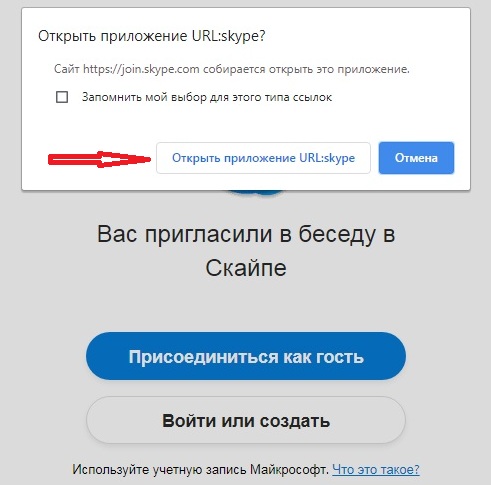 2. Откроется пограмма Skype, установленная на Вашем компьютере.- дождаться присоединения к беседе и кликнуть кнопку Присоединиться к звонку-  для корректной работы в системе необходимо отключить звук;- после окончания занятия завершить конференцию, нажав на нижней панели «Завершить». 